ESCOLA: 	NOME: 	ANO E TURMA: _____________ NÚMERO: _______ DATA: 	PROFESSOR(A): 	Matemática – 6º ano – 4º bimestre1. Para representar um retângulo ABCD no plano cartesiano, Alice começou pela indicação dos vértices
A (3,4) e B (6,4). Observe.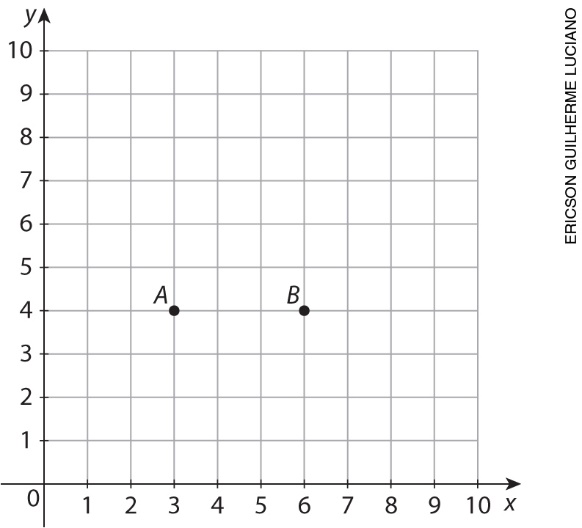 Qual alternativa apresenta pares ordenados que poderiam corresponder aos outros vértices do retângulo que Alice começou a representar?(    ) a) C (9,4) e D (6,8)(    ) b) C (6,8) e D (3,8)(    ) c) C (6,1) e D (4,3)(    ) d) C (7,8) e D (4,8)2. Observe os polígonos destacados nas faces dos poliedros representados abaixo.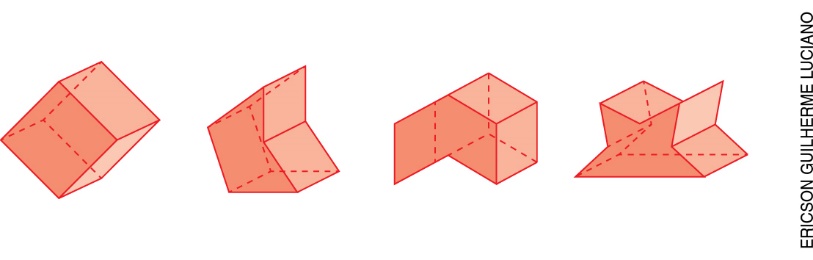 Qual desses polígonos é convexo?(    ) a) quadrilátero(    ) b) pentágono(    ) c) hexágono(    ) d) heptágono3. Observe os triângulos representados abaixo.Agora, utilize uma régua e um transferidor para analisar os triângulos e classificar cada afirmação a seguir como verdadeira (V) ou falsa (F).(    ) A figura 4 representa um triângulo escaleno.(    ) Apenas a figura 2 representa um triângulo equilátero.(    ) A figura 1 representa um triângulo isósceles.(    ) A figura 5 representa um triângulo obtusângulo.(    ) A figura 1 e a figura 3 representam retângulos.4. Desenhe no diagrama abaixo polígonos que pertençam a cada grupo.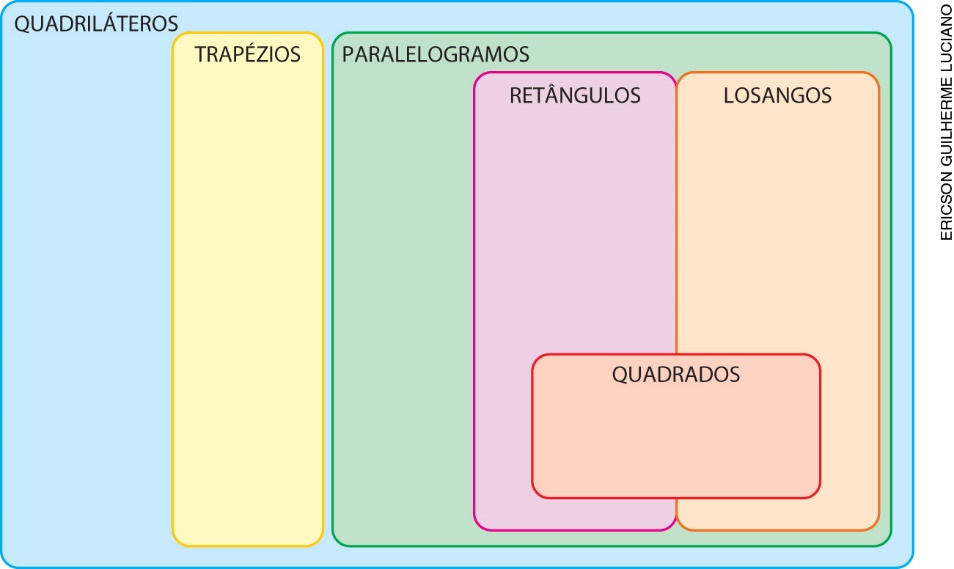 5. Observe a figura representada abaixo.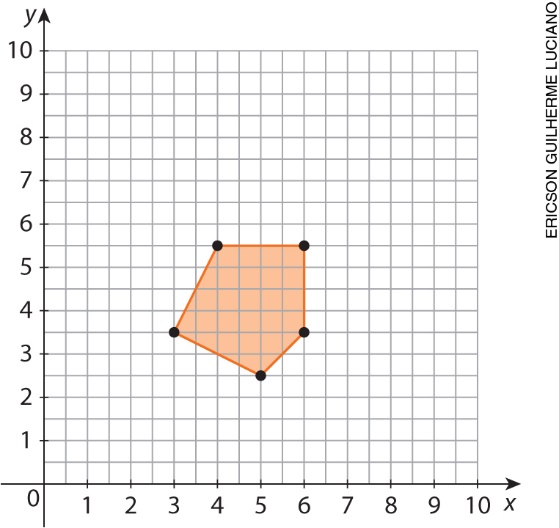 Agora, faça uma ampliação dessa figura criando outra que tenha o dobro de suas dimensões.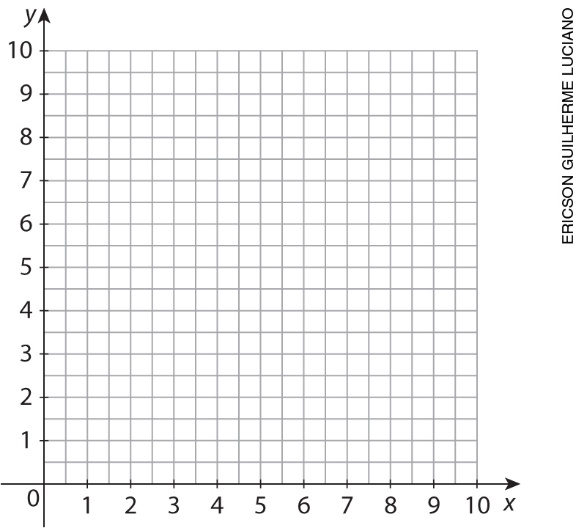 6. Siga os passos abaixo para representar uma figura geométrica.a) Pegue uma folha de papel quadrada e dobre ao meio sobre uma de suas diagonais.b) Sem desfazer o passo do item a, dobre a figura obtida ao meio, fazendo com que os lados da primeira dobra coincidam.Qual figura você representou?(    ) a) um triângulo escaleno(    ) b) um triângulo obtusângulo(    ) c) um triângulo acutângulo(    ) d) um triângulo isósceles7. Observe como um terreno foi dividido em 7 lotes.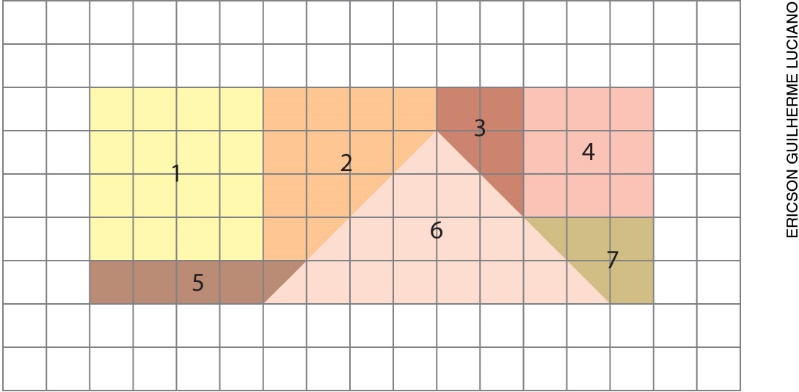 Quais lotes desse terreno têm áreas iguais, mas perímetros diferentes? __________________________________________________________________________________________________________________________________________________________________________________________________________________________________________________________________8. Observe os quadrados representados abaixo.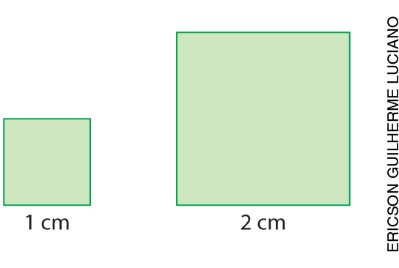 Qual das afirmações a seguir sobre a área e o perímetro desses quadrados é verdadeira?(    ) a) Ao dobrar a medida dos lados de um quadrado, a área do quadrado também dobra.(    ) b) Ao dividir a medida dos lados de um quadrado pela metade, o perímetro também é dividido pela metade.(    ) c) A área e o perímetro de um quadrado não se alteram ao ampliá-lo ou reduzi-lo.(    ) d) Se o perímetro de um quadrado for dobrado, sua área também será dobrada.9. Veja o resultado de uma prova de 800 metros rasos de atletismo.Agora, responda às questões.a) Qual atleta venceu a prova?______________________________________________________________________________________b) Quantos segundos o último colocado levou para completar a prova?____________________________________________________________________________________________________________________________________________________________________________c) Qual é a soma dos tempos de prova de todos os atletas? Responda em minuto e segundo.____________________________________________________________________________________________________________________________________________________________________________10. As caixas que formam as pilhas abaixo são todas iguais. Qual dessas pilhas de caixas tem o maior volume?(    ) a)  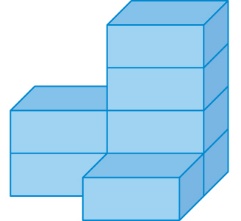 (    ) b)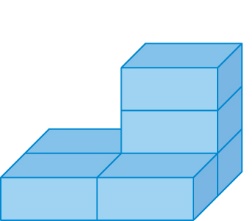 (    ) c)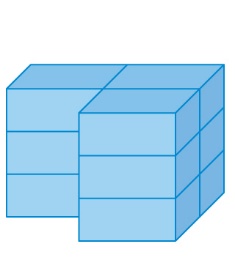 (    ) d)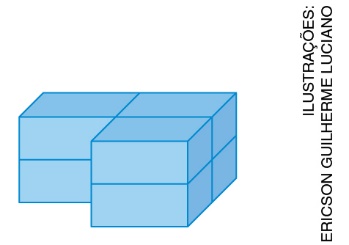 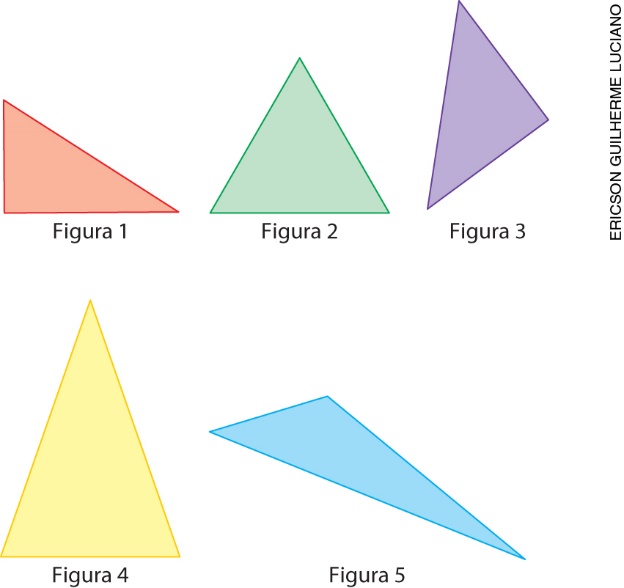 AtletaTempo de provaA1 min 45 sB1 min 56 sC1 min 43 sD2 min 02 sE1 min 48 sF2 min 05 s